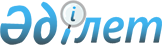 О внесении изменений и дополнений в некоторые нормативные правовые акты Республики Казахстан по вопросам деятельности Акционерного общества "Фонд гарантирования страховых выплат"Постановление Правления Агентства Республики Казахстан по регулированию и надзору финансового рынка и финансовых организаций от 3 сентября 2010 года № 138. Зарегистрировано в Министерстве юстиции Республики Казахстан 13 октября 2010 года № 6558

      В целях реализации Закона Республики Казахстан от 15 июля 2010 года "О внесении изменений и дополнений в некоторые законодательные акты Республики Казахстан по вопросам страхования" Правление Агентства Республики Казахстан по регулированию и надзору финансового рынка и финансовых организаций (далее - Агентство) ПОСТАНОВЛЯЕТ:



      1. Внести в постановление Правления Национального Банка Республики Казахстан от 24 сентября 2003 года № 345 "Об утверждении Типового договора участия в Фонде гарантирования страховых выплат" (зарегистрированное в Реестре государственной регистрации нормативных правовых актов под № 2548) следующие изменения и дополнение:



      в Типовом договоре участия в Фонде гарантирования страховых выплат, утвержденном указанным постановлением:



      главу 5 изложить в следующей редакции: 

      "Глава 5. Оплата Фондом страхового портфеля принудительно

                 ликвидируемой (страховой) перестраховочной

                 организации.

                Условия и порядок осуществления гарантийных выплат

      12. Фонд осуществляет оплату страхового портфеля принудительно ликвидируемой страховой (перестраховочной) организации, передаваемого страховой организации - участнику, активами, приобретенными в результате инвестирования в соответствии с постановлением Правления Агентства Республики Казахстан по регулированию и надзору финансового надзора и финансовых организаций от 2 октября 2008 года № 148 "Об утверждении Правил инвестирования активов акционерного общества "Фонд гарантирования страховых выплат" (зарегистрированным в Реестре государственной регистрации нормативных правовых актов под № 5365).

      13. Оплата страхового портфеля принудительно ликвидируемой страховой (перестраховочной) организации Фондом осуществляется в течение тридцати календарных дней со дня заключения договора о передаче страхового портфеля.

      14. Гарантийные выплаты осуществляются Фондом в порядке и на условиях, установленных статьей 15 Закона и постановлением Правления Агентства Республики Казахстан по регулированию и надзору финансового надзора и финансовых организаций от 30 апреля 2010 года № 62 "Об утверждении Правил осуществления гарантийных выплат Акционерным обществом "Фонд гарантирования страховых выплат" (зарегистрированным в Реестре государственной регистрации нормативных правовых актов под № 6287).";



      в подпункте 2) пункта 27 слово "обязательного" исключить;



      в пункте 28:



      подпункт 1) изложить в следующей редакции:

      "1) заключить договор участия со страховой организацией - участником;";



      подпункт 8) исключить;



      подпункт 8-1) после слова "вреда" дополнить словами ", включая расходы на проведение оценки поврежденного имущества";



      дополнить подпунктом 8-2) следующего содержания:

      "8-2) оплатить страховой портфель принудительно ликвидируемой страховой (перестраховочной) организации, передаваемый страховой организации - участнику;";



      в пункте 31:



      подпункт 4) изложить в следующей редакции:

      "4) уведомить Фонд о прекращении страховой деятельности по гарантируемым видам страхования;";



      подпункт 6) исключить;



      главу 11 изложить в следующей редакции:

                "Глава 11. Действие договора участия

      33. Договор участия вступает в силу с даты выдачи заявителю лицензии на право осуществления страховой деятельности по гарантируемым видам страхования.

      34. Договор участия прекращается:

      1) на общих основаниях, предусмотренных гражданским законодательством Республики Казахстан;

      2) в случае прекращения страховой организацией - участником страховой деятельности по гарантируемым видам страхования и прекращения действия заключенных по данным видам страхования договоров страхования.

      35. Страховая организация - участник, имеющая лицензию на право осуществления страховой деятельности по гарантируемым видам страхования, не вправе требовать расторжения настоящего договора.".



      2. Утратил силу постановлением Правления Национального Банка РК от 24.12.2012 № 387 (вводится в действие по истечении десяти календарных дней после дня его первого официального опубликования).



      3. Внести в постановление Правления Агентства от 30 апреля 2010 года № 62 "Об утверждении Правил осуществления гарантийных и компенсационных выплат Акционерным обществом "Фонд гарантирования страховых выплат" (зарегистрированное в Реестре государственной регистрации нормативных правовых актов под № 6287) следующие изменения и дополнения:



      в наименовании и в пункте 1 слова "и компенсационных" исключить;



      в Правилах осуществления гарантийных и компенсационных выплат Акционерным обществом "Фонд гарантирования страховых выплат, утвержденных указанным постановлением:



      в наименовании слова "и компенсационных" исключить;



      преамбулу изложить в следующей редакции:

      "Настоящие Правила осуществления гарантийных выплат Акционерным обществом "Фонд гарантирования страховых выплат" (далее - Фонд) определяют порядок и условия осуществления Фондом гарантийных выплат кредиторам принудительно ликвидируемой страховой организации - участника Фонда.";



      в пункте 1:



      подпункт 1) изложить в следующей редакции:

      "1) кредитор - страхователь (застрахованный, выгодоприобретатель), имеющий право на получение гарантийной выплаты при наступлении страхового случая по договору страхования принудительно ликвидируемой страховой организации, а также иное лицо, возместившее потерпевшему (лицу, имеющему право на возмещение вреда) причиненный вред в пределах объема ответственности страховщика, установленного договором страхования и законодательными актами Республики Казахстан об обязательном страховании, и получившее право на страховую выплату;";



      в подпункте 2):



      после слов "О Фонде гарантирования страховых выплат" дополнить словами "(далее - Закон)";



      слово "обязательного" исключить;



      подпункт 4) исключить;



      в подпункте 6) слово "обязательного" исключить;



      в подпункте 7) знак препинания ";" заменить знаком препинания ".";



      подпункт 8) исключить;



      в пункте 2 слова "Республики Казахстан от 3 июня 2003 года "О Фонде гарантирования страховых выплат" исключить;



      в пункте 3:



      в части первой:



      в абзаце первом слова "Республики Казахстан от 3 июня 2003 года "О Фонде гарантирования страховых выплат" исключить;



      в подпункте 2):



      слова "после лишения лицензии страховой организации на право осуществления страховой деятельности" заменить словами "в период со дня вступления в законную силу решения суда о принудительной ликвидации страховой организации - участника до даты передачи страхового портфеля принудительно ликвидируемой страховой организации";



      после слов "видах страхования" дополнить словами "или договором страхования";



      в части второй слова "для их получения" исключить;



      в пункте 4:



      слова "пунктом 3" заменить словами "подпунктом 1) пункта 3";



      после слов "в том числе" дополнить словом "информацию";



      в пункте 6:



      в части первой:



      слово и цифру "пункта 2" заменить словом и цифрой "пункта 3";



      после слов "видах страхования" дополнить словами "или договором страхования";



      в части второй слова "обязательном страховании" заменить словами "обязательных видах страхования или договором страхования";



      в пункте 7 слова "и реестр по компенсационным выплатам", "обязательного" исключить;



      в пункте 9 слова "по обязательному страхованию гражданско-правовой ответственности владельцев транспортных средств (далее - база данных)" исключить;



      в пункте 11 слово "обязательного" исключить;



      в пункте 12:



      слово "обязательного" исключить;



      слова "обязательном страховании" заменить словами "обязательных видах страхования или договором страхования";



      в части второй пункта 13 слова "с указанием размера расходов" заменить словами "и расходов на проведение оценки поврежденного имущества";



      в пункте 14 слова "обязательном страховании" заменить словами "обязательных видах страхования или договором страхования";



      пункт 15 изложить в следующей редакции:

      "15. Гарантийная выплата осуществляется Фондом в порядке, размере и сроки, установленные Законом, законодательными актами Республики Казахстан по обязательным видам страхования, договором страхования и настоящими Правилами.

      Для осуществления Фондом гарантийной выплаты кредитор, помимо документов, предусмотренных настоящими Правилами, представляет копию документа, удостоверяющего личность, данные о банковских реквизитах (при наличии).";



      в пункте 17:



      слова "с даты вступления в законную силу решения суда о принудительной ликвидации страховой организации - участника" заменить словами "со дня вступления в законную силу решения суда о принудительной ликвидации страховой организации - участника до даты передачи (приема) страхового портфеля принудительно ликвидируемой страховой организации";



      слова "обязательном страховании" заменить словами "обязательных видах страхования или договором страхования";



      главу 3 исключить;



      в пункте 32:



      в абзаце первом слово "шестимесячного" заменить словом "двухмесячного";



      в подпункте 3) знак препинания ";" заменить знаком препинания ".";



      подпункт 4) исключить;



      пункт 35 исключить;



      в пункте 36 слова "и (или) компенсационных", "и компенсационных" исключить.



      4. Настоящее постановление вводится в действие по истечении десяти календарных дней после дня его первого официального опубликования.



      5. Департаменту надзора за субъектами страхового рынка и другими финансовыми организациями (Каракулова Д.Ш.):



      1) совместно с Юридическим департаментом (Сарсенова Н.В) принять меры к государственной регистрации в Министерстве юстиции Республики Казахстан настоящего постановления;



      2) в десятидневный срок со дня государственной регистрации в Министерстве юстиции Республики Казахстан довести его до сведения заинтересованных подразделений Агентства и Объединения юридических лиц "Ассоциация финансистов Казахстана".



      6. Службе Председателя Агентства (Кенже А.А.) принять меры по опубликованию настоящего постановления в средствах массовой информации Республики Казахстан.



      7. Контроль над исполнением настоящего постановления возложить на заместителя Председателя Агентства Алдамберген А.У.      Председатель                               Е. Бахмутова
					© 2012. РГП на ПХВ «Институт законодательства и правовой информации Республики Казахстан» Министерства юстиции Республики Казахстан
				